Обособленное структурное подразделение  муниципальногобюджетного дошкольного образовательного учреждениядетского сада №7 «Жемчужинка» - детский сад «Росинка»Сценарий - мероприятия для детеймладшей группы «Синичкин день»Подготовил воспитатель: Рудова Е.Н.х.Объединённый2023г.Цель: ознакомление детей с народным праздником «Синичкин день».Задачи: закреплять знания детей о зимующих птицах; продолжать учить детей заботиться о птицах, которые живут рядом с нами; развивать способности у детей участвовать в различных играх подвижного характера, создавать радостное и веселое настроение.Ход мероприятия:Воспитатель: Когда я пришла в детский сад, нашла письмо. Вы хотите узнать, что лежит в конверте? Давайте откроем конверт и посмотрим, что в нём. (Воспитатель достаёт из конверта письмо и читает его детям.)«Здравствуйте ребята,  я птичка - синичка. (Показ картины – синичка) Вы мне очень понравились, вы добрые и весёлые дети, поэтому я решила сделать вам подарок. А что это, вы скоро узнаете».Выходите все сейчас! Проведу обряд для вас!Раз, два, три - вокруг повернитесь,Раз, два, три - дети в птичек превратитесь!Подвижная игра «Синички и кошка»(Дети стоят в кругу и произносят слова, «кошка» сидит внутри круга.)Желтогрудая синица С ветки прыг, на ветку скок,Веселится от души, Собирает хлеба крошки,Кошка птичку не страшит. Кошке тоже не сидится,Кошка точит коготок. Мяу-мяу, сейчас поймаю!(Дети разбегаются врассыпную, «кошка» ловит птичек.)Воспитатель Дети, сегодня мы отмечаем праздник, посвященный удивительной маленькой птичке синичке. Он так и называется «Синичкин день». В этот день люди готовили кормушки, читали стихи про птиц, загадывали загадки.Синица – подвижная, энергичная, заметная птица. Природа одарила её яркой внешностью. Брюшко у неё — лимонно-жёлтое, разделённое чёрной полосой. Синица – птица небольших размеров, с сильными лапками, коротким клювом. Бегать по земле синицы не умеют, зато, подобно воробьям, умеют скакать.Игра «Шустрые синички»Скачет шустрая синичка, (прыжки на месте на двух ногах)Ей на месте не сидится, (прыжки на месте на левой ножке)Прыг-скок, прыг-скок, (прыжки на месте на правой ножке)Завертелась, как волчок. (кружимся на месте)Вот присела на минутку. (присели)Почесала клювом грудку. (встали, наклоны головой)И с дорожки – на плетень,Тири-тири, тень-тень-тень! (прыжки на месте на двух ногах)Воспитатель Не только птичка – синичка остаётся с нами зимовать, но и другие птицы тоже пережидают в наших лесах и парках зимнюю стужу. А какие это птицы,  мы узнаем, когда отгадаем загадки.Отгадывание загадок.- Чик-чирик к зёрнышку – прыг, клюй, не робей кто это? (Воробей)- Все время стучит, деревья долбит. Но их не калечит, а только лечит. (Дятел)- Непоседа пестрая, птица длиннохвостая, птица говорливая, самая болтливая. (Сорока)- Красногрудый, чернокрылый, любит зернышки клевать, с первым снегом на рябине он появится опять. (Снегирь)Игра  «Синицы  в гнёздышках»Воспитатель Синички внимательные птички, когда   видят  приближающуюся опасность,   сразу улетают  в свой дом, в гнездо.  Хотите попробовать,  получится у вас так же быстро спрятаться в домики как у синичек? Воспитатель Все вы молодцы! Очень весело поиграли.Скоро будет зима. Нам, людям, она не страшна. Мы тепло одеваемся, живем в теплых домах и даже очень рады, что зимой выпадает много снега, что можно играть в веселые зимние игры. Но далеко не всем животным и птицам так хорошо зимой. Особенно трудно приходится зимующим птицам. Самое страшное для зимующих птиц – голод. Зимой корма очень мало, и, если не помочь птицам, они могут умереть.Воспитатель Давайте, ребята, мы с мальчиками  смастерим кормушки для птиц из кубиков, а девочки  помогут птичкам разобрать зернышки. Хорошо на празднике играть и веселиться.Но пора птичкам В ребят превратиться.                             Раз, два, три – на месте покружитесь.Раз, два, три – птички в деток превратитесь.Воспитатель Вы хотите узнать, что же синичка оставила нам в подарок? Тогда скоро мы узнаем.(Воспитатель предлагает детям внимательно посмотреть вокруг и найти подарок.) А кто из вас знает, что это такое? Правильно, это кормушка. Эта кормушка для птиц. Скоро будет зима. Нам, людям, она не страшна. Мы тепло одеваемся, живем в теплых домах и даже очень рады, что зимой выпадает много снега, что можно играть в веселые зимние игры. Но далеко не всем животным и птицам так хорошо зимой. Особенно трудно приходится зимующим птицам. Самое страшное для зимующих птиц – голод. Зимой корма очень мало, и если не помочь птицам, они могут умереть. Синичка подарила нам кормушку для того, чтобы мы кормили птиц.А еще для вас - раскраски.Пальчиковая гимнастика «Синички».Две синички прилетели, (Машем руками, изображая крылья)На ладошки дружно сели, (Показываем ладошки).Стали семечки клевать И тихонько напевать. (Стучим пальчиками по ладошкам).Мы погладим нежно птичек, (Гладим ручки со всех сторон.)И отпустим невеличек. (Встряхиваем руками).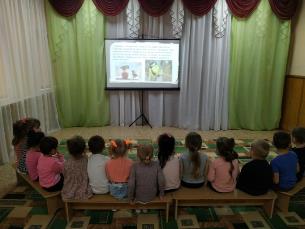 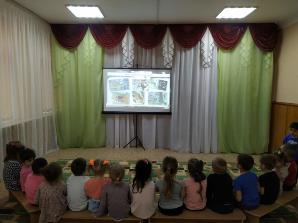 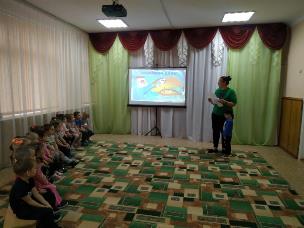 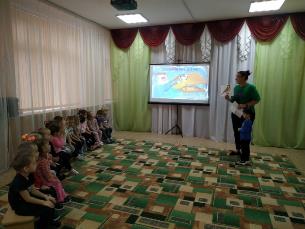 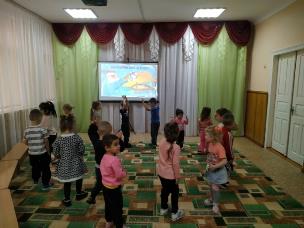 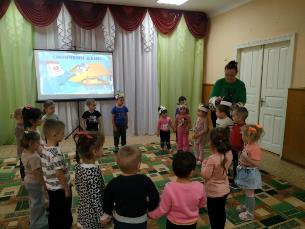 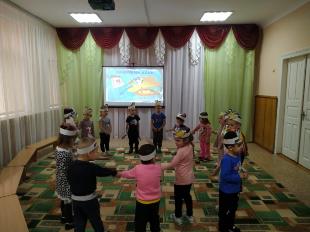 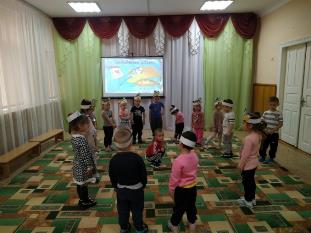 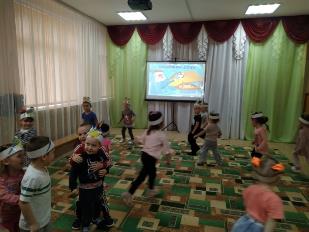 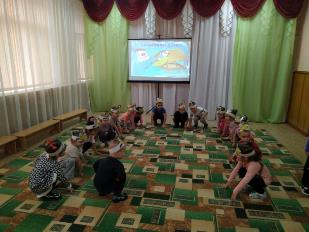 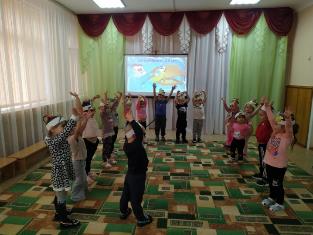 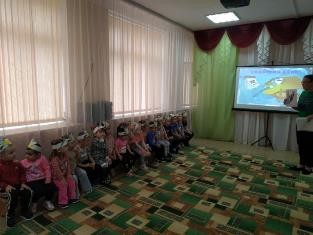 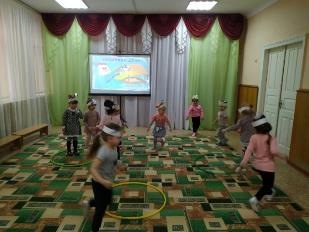 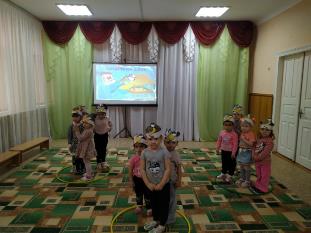 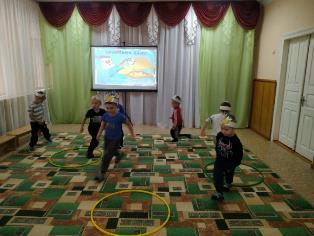 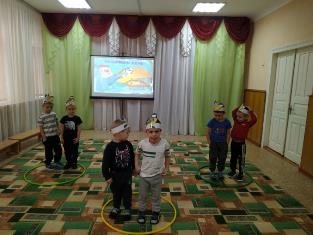 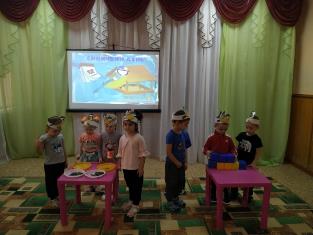 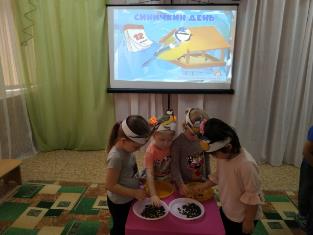 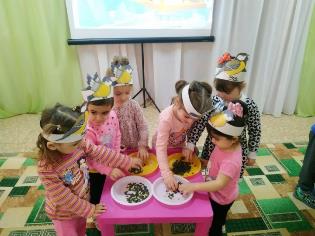 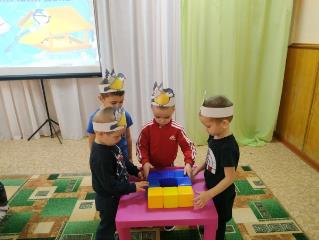 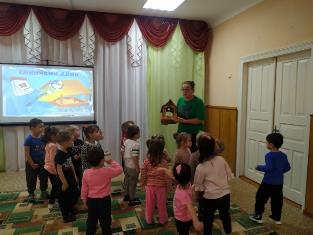 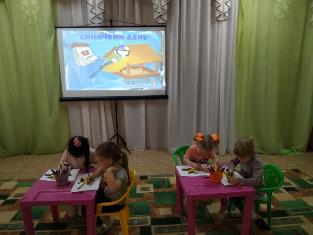 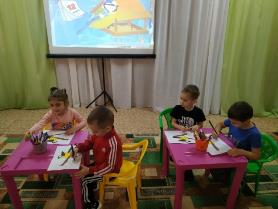 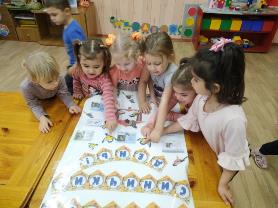 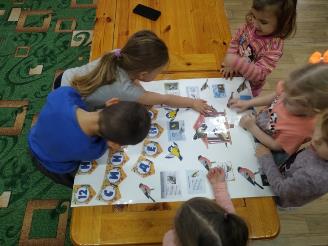 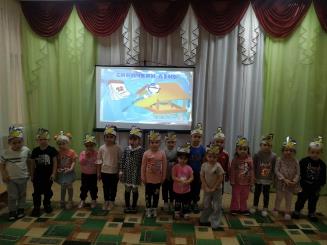 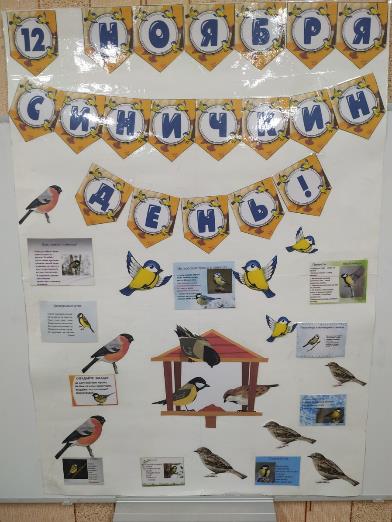 